REPUBLIKA E SHQIPËRISËKOMISIONI QENDROR I ZGJEDHJEVEDECISIONON THE REVIEW OF THE REQUEST FOR THE REGISTRATION OF THE MULTI MEMBER CANDIDATE LIST FOR THE MUNICIPALITY COUNCIL OF TIRANA DEPOSITET BY THE POPULAR ALLIANCE  PARTY, FOR THE ELECTION OF LOCAL GOVERNMENT BODIES OF 2015The Central Electoral Commission in its meeting of 14.05.2015, with the participation of  :Lefterije	LUZI-				PresidentDenar		BIBA-				Vice PresidentEdlira 		JORGAQI-			Member Gëzim 		VELESHNJA-			MemberHysen 		OSMANAJ-			MemberKlement      	ZGURI-			MemberVera		SHTJEFNI-			MemberReviewed the case with:Object:	On the review of the request for the registration of the multi member lists of the candidates for the Municipality Council of Tirana presented by the Popular Alliance Party, for the election of local government bodies in 2015.Legal base:	Article 23, point 1, letter a, article 67, point 2, 3 4, 5 and 6, article 72 and 73 point 1, of the Law  nr.10019,  29.12.2008 “Electoral Code of the Republic of Albania”, amended.The Central Electoral Commission after reviewing the documentation presented by the Popular Alliance Party and heard the discussion of the representatives of political PartiesObserves that:The Popular Alliance Party is registered as an electoral subject for the election of Local Government Bodies of 2015 , with the decision of the C.E.C. nr. 122, 13.04.2015. Considering the article 67, and article 72 of the of Law  nr.10019, date 29.12.2008 “The Electoral Code of the Republic of Albania The Popular Alliance Party has deposited in the C.E.C. a multi member list of candidates for members in the Municipality Council of Tirana. Considering the article 67, point 3, the C.E.C. should register the candidates for mayor or members of the Municipality Council as the territories of the Municipality of Tirana, because the Municipalities of  Tirana, is administered by several CEAZ. Attached to the request is deposited the following documentation:The request for the registration of the  multi member list for the candidates running for the  Municipality Council of Tirana model – 10; the list ends with number 61, signed by the chairman of the Popular Alliance Party Mr. Artur Dojaka;The declaration of the candidates in the multi member list that declare their free will to candidate for the membership of the Council in the  Municipality of  Tirana, proposed by the Popular Alliance Party for the election of the Local Government Bodies of 21.06.2015Each of the declaration of the candidates of the multimember list is accompanied by an identification document.The certification of the Municipality Council of Tirana, that certifies that Mr.Enver Reçi is a Member of the Municipality Council.The minutes of the filing  of the documentation of the candidatesThe Central Electoral  Commission ,in conformity with the article 73, point 1,of the Electoral Code , in its meeting of 07.05.2015 verified the multi member list of candidates running for membership of the Municipality Council of Tirana deposited by the Popular Alliance Party and  decided to return the documentation for  corrections in the registration  of the multi member list  for the election of local government bodies of 2015, concerning one of the members of the list Name Enver Surname ReçaOn the 13.05.2015, the Popular Alliance Party has filed again in CEC the completed documentation as follows:Certification from the Municipality Council of Tirana;The Decision of the Directorate of the Popular Alliance Party of 30.10.2013 (legalized);A certificate from the Municipality unit nr:7;The declaration of the candidate for the Municipality Council of Tirana MODEL 05;The decision of CEC  nr. 372,  11.05.20156- A copy of the list of the Municipality Council Members The Central Electoral  Commission ,in conformity with the article 73, point 1,of the Electoral Code , in its meeting of 13.05.2015 verified the multi member list of candidates running for membership of the  Municipality Council of  Tirana and the attached documents by the Popular Alliance Party observes that the attached documents are in conformity with the law requirements contained in the articles 67,point 2,4,5,6, article 72 of the Electoral Code.FOR THESE REASONS:The Central Electoral Commission ,in accordance to the article 23 point 1,article 67, point 1,4,5 and 6, article 72 and article  73,point 1 of the Law nr.10019, date 29.12.2008 ‘The Electoral Code of the Republic of Albania’ DECIDED:The approval of the multi member list candidate for the membership of the Municipality Council of Tiranë proposed by the Popular Alliance Party, for the election of the Local Government Bodies of 21.06.2015, according to the document nr.1 attached to this decision.This decision has immediate effects.Against this decision there can be an appeal at the Electoral College, at the Court of First Instance of Tirana, within 5 days of this publicationLefterije	LUZI-				PresidentDenar	BIBA-			Vice PresidentEdlira 	JORGAQI-			MemberGëzim 	VELESHNJA-		MemberHysen 	OSMANAJ-			MemberKlement      ZGURI-			MemberVera         Shtjefni-                          Member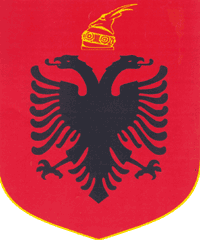 